Письмо №329 от 20 апреля 2021 годаОб участии в курсах повышения квалификации по проекту «Учитель будущего»Руководителям ООВ соответствии с письмом ГБУ РД «Центр непрерывного повышения профессионального мастерства педагогических работников» №42/21 от 19.04.2021г. МКУ «Управление образования» Сергокалинского района информирует о том, что продолжается организация учебных занятий по результатам диагностики профессиональных дефицитов учителей в рамках реализации федерального проекта «Современная школа» (ранее федеральный проект «Учитель будущего») национального проекта «Образование».Начало занятий:«Иностранный язык» - 28-29.04.2021г,;«Начальное образование» - 27-28.04.2021г.;«Математика» - 26-27.04.2021г. и 27-28.04.2021г. (по группам);«Русский язык и литература» - 28-29.04.21г. (по группам);«Изобразительное искусство» - 28-29.04.2021г.Направляем список учителей для прохождения курсов повышения квалификации.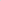 Просим вас проинформировать учителей согласно списку, представленному в приложении к письму и обеспечить их явку на очный формат занятий в строго установленные графиком дату и время. При себе необходимо иметь паспорт и защитную маску.Приложение: на 1 л. Начальник МКУ «УО»:                                                                   Х.ИсаеваИсп. Магомедова У.К.Тел.: 8 (903) 482-57-46Список учителей начальных классов, приступающих к курсам повышения квалификациис 27 апреля 2021 г.Начало занятий – 8:30ч.ул. Магомедтагирова, д.159, 1 этаж, ЦНППМПРСписок учителей начальных классов, приступающих к курсам повышения квалификациис 27 апреля 2021 г.Начало занятий – 13:50ч.ул. Магомедтагирова, д.159, 1 этаж, ЦНППМПРСписок учителей изобразительного искусства, приступающих к курсам повышения квалификациис 28 по 29 апреля 2021 г.Начало занятий – 8:30ч.ул. Магомедтагирова, д.159, 1 этаж, ЦНППМПРСписок учителей математики, приступающих к курсам повышения квалификациис 27 по 28 апреля 2021 г.Начало занятий – 13:50ч.ул. Магомедтагирова, д.159, 1 этаж, ЦНППМПР7 группа – 8:307 группа – 8:307 группа – 8:307 группа – 8:307 группа – 8:30№ФамилияИмяОтчествоГород/район, школа1АбдуллаеваЗухраГаджиевнаСергокалинский район МКОУ «Новомугринская СОШ»8 группа – 13:508 группа – 13:508 группа – 13:508 группа – 13:508 группа – 13:50№ФамилияИмяОтчествоГород/район, школа1ГаджиеваАнзиратГаджиевнаСергокалинский район МКОУ "Дегвинская СОШ"2ШахнавазоваАнисатШахнавазовнаСергокалинский район МКОУ «Мургукская СОШ»2 группа ИЗО – 8:302 группа ИЗО – 8:302 группа ИЗО – 8:302 группа ИЗО – 8:302 группа ИЗО – 8:30№Фамилия ИмяОтчествоГород / район. ОО1КурбановаНаидаБагомедовнаСергокалинский район МКОУ «Сергокалинская СОШ №1»5 ПОТОК 10 Группа – 13:505 ПОТОК 10 Группа – 13:505 ПОТОК 10 Группа – 13:505 ПОТОК 10 Группа – 13:505 ПОТОК 10 Группа – 13:50№ФамилияИмяОтчествоГород / район. ОО 1НурмагомедоваЗаремаДалгатовнаСергокалинский район МКОУ "Бурдекинская СОШ"